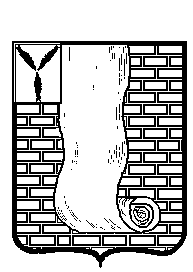  АДМИНИСТРАЦИЯКРАСНОАРМЕЙСКОГО МУНИЦИПАЛЬНОГО РАЙОНА САРАТОВСКОЙ ОБЛАСТИПОСТАНОВЛЕНИЕОб утверждении   основных направлений бюджетной    и  налоговой    политики Красноармейского муниципального района на  2021 год и на плановый период 2022 и 2023 годовВ соответствии со статьей 172 Бюджетного кодекса Российской Федерации, Уставом Красноармейского муниципального района, в целях своевременного и качественного составления проекта бюджета Красноармейского муниципального района на 2021 год и плановый период 2022 и 2023 годы, администрация Красноармейского муниципального района ПОСТАНОВЛЯЕТ:1. Утвердить основные направления бюджетной и налоговой политики Красноармейского муниципального района на 2021 год и на плановый период 2022 и 2023 годов согласно приложению.2. Признать утратившим силу постановления  администрации   Красноармейского муниципального района Саратовской области от  № 775 «Об утверждении основных направлений  бюджетной и налоговой политики Красноармейского муниципального района  на 2020 год и плановый период 2021 и 2022 годов».3. Организационно - контрольному отделу администрации Красноармейского муниципального района опубликовать настоящее постановление путем размещения на официальном сайте администрации Красноармейского муниципального района в информационно -телекоммуникационной сети "Интернет".4. Настоящее постановление вступает в силу с момента его официального опубликования (обнародования).5. Контроль за исполнением настоящего постановления возложить на заместителя главы администрации Наумову Е.В.И.о. главы Красноармейскогомуниципального района                                                                         А.И. ЗотовПриложение УТВЕРЖДЕНОпостановлением администрацииКрасноармейскогомуниципального района от  29.10.2020г.  № 634     Основные направления бюджетной и налоговой политики Красноармейского муниципального района на 2021 год и на плановый период 2022 и 2023 годовОсновные направления бюджетной и налоговой политики Красноармейского муниципального района на 2021 год и на плановый период 2022 и 2023 годов разработаны в соответствии со статьей 172 Бюджетного кодекса Российской Федерации.В основу бюджетной и налоговой политики на очередной трехлетний период положены стратегические цели района, сформулированные в соответствии с положениями Указа Президента Российской Федерации от  № 204 "О национальных целях и стратегических задачах развития Российской Федерации на период до 2024 года" и со стратегией социально-экономического развития района на период до 2022 года.Целью Основных направлений бюджетной и налоговой политики является определение условий, используемых при составлении проекта бюджета Красноармейского муниципального района на 2021 год и на плановый период 2022 и 2023 годов, основных подходов к его формированию и общего порядка разработки основных характеристик и прогнозируемых параметров до 2023 года, а также обеспечение прозрачности и открытости бюджетного планирования. В Красноармейском муниципальном районе определены следующие приоритеты политики в сфере управления муниципальными финансами: - создание условий для устойчивого исполнения бюджета района и бюджетов поселений, в том числе для повышения бюджетной обеспеченности района и поселений; - внедрение проектных принципов управления; - совершенствование программного метода планирования расходов бюджета района и бюджетов поселений с целью повышения эффективности расходов и их увязка с программными целями и задачами; - создание условий для равных финансовых возможностей оказания гражданам муниципальных услуг на всей территории района; - повышение качества управления муниципальными финансами в общественном секторе; - проведение мониторинга качества управления муниципальными финансами; - эффективное регулирование муниципального долга. Основные направления бюджетной и налоговой политики являются основой для составления проекта бюджета Красноармейского муниципального района и бюджетов поселений на 2021 год и на плановый период 2022 и 2023 годов, а также для повышения качества бюджетного процесса, обеспечения рационального, эффективного и результативного расходования бюджетных средств. Долговая политика в Красноармейском муниципальном районе Саратовской области в 2021-2023 годах, как и ранее, будет исходить из целей сбалансированности бюджета Красноармейского муниципального района и бюджетов поселений. Проведение предсказуемой и ответственной бюджетной политики, обеспечение долгосрочной сбалансированности и устойчивости бюджетной системы Красноармейского муниципального района Саратовской области обеспечат экономическую стабильность и необходимые условия для повышения эффективности деятельности органов местного самоуправления в районе по обеспечению потребностей граждан и общества в муниципальных услугах на территории Красноармейского муниципального района Саратовской области, увеличению их доступности и качества.Основные задачи бюджетной и налоговой политики на 2021 год и на плановый период 2022 и 2023 годовИсходя из текущей экономической ситуации и задач, поставленных Президентом Российской Федерации, Правительством Российской Федерации и Правительством Саратовской области, бюджетная и налоговая политика на 2021 год и на плановый период 2022 и 2023 годов будет направлена на:обеспечение сбалансированности и долгосрочной устойчивости бюджета Красноармейского муниципального района;безусловное исполнение действующих расходных обязательств, недопущение принятия новых расходных обязательств, не обеспеченных доходными источниками;повышение качества бюджетного планирования путем последовательного перехода на долгосрочное планирование;обеспечение потребности граждан в муниципальных услугах, повышение их доступности и качества;оптимизацию бюджетных расходов за счет повышения их эффективности в результате перераспределения средств на самые важные направления, снижения неэффективных затрат, применения системы нормирования закупок;достижение национальных целей, определенных в Указе Президента Российской Федерации от , в результате реализации в Красноармейском муниципальном районе национальных проектов (программ);адресное решение социальных проблем;повышение качества финансового контроля в управлении бюджетным процессом, в том числе внутреннего финансового контроля и внутреннего финансового аудита;реализацию принципов открытости и прозрачности управления муниципальными финансами;поэтапное снижение дефицита бюджета Красноармейского муниципального района;проведение взвешенной долговой политики;совершенствование и дальнейшее развитие программно-целевых инструментов бюджетного планирования, внедрение механизмов проектного управления;повышение качества и доступности информации о бюджете для граждан;поддержку и стимулирование предпринимательской и инвестиционной активности хозяйствующих субъектов, ведущих экономическую деятельность на территории района в целях получения необходимого объема доходов в бюджет района;
развитие механизмов муниципально-частного партнерства, расширение практики заключения концессионных соглашений, передачи части объектов социальной инфраструктуры в управление негосударственным организациям, а также оказания негосударственными организациями отдельных видов услуг, предоставляемых муниципальными учреждениями.      2. Бюджетная и налоговая политика  в области  доходов           Бюджетная и налоговая политика Красноармейского муниципального района на 2021 год и на плановый период 2022 и 2023 годов в области доходов будет выстраиваться с учетом реализации изменений федерального законодательства, законодательства Саратовской области, муниципальных правовых актов Красноармейского муниципального района.           Бюджетная и налоговая политика Красноармейского муниципального  района будет направлена на обеспечение поступления доходов в бюджет района в запланированных объемах за счет:           обеспечения качественного администрирования доходов участниками бюджетного процесса;           активизации работы в части актуализации базы данных, необходимой для начисления имущественных налогов, и расширения налогооблагаемой базы по ним;            проведения экономического анализа финансово-хозяйственной деятельности муниципальных предприятий и реализации мероприятий по повышению эффективности их работы;            повышения эффективности управления муниципальной собственностью;            проведения мероприятий по развитию застроенных территорий;            сохранения и развития налогового потенциала на территории района;
            мобилизации доходов бюджета района за счет эффективного администрирования местных налогов и минимизации задолженности по налогам, поступающим в бюджет района;            осуществления бюджетной и налоговой политики с учетом оптимизации налоговых льгот по местным налогам на основе проведения оценки эффективности их предоставления.         В среднесрочном периоде будет продолжена работа по совершенствованию муниципальных правовых актов о налогах, принятых органами местного самоуправления, с учетом изменений федерального законодательства.        Бюджетная и налоговая политика, проводимая органами местного самоуправления района, будет обеспечивать стабильность системы налогообложения и оптимальный уровень налоговой нагрузки для юридических и физических лиц, а также способствовать устойчивому развитию предпринимательской деятельности на территории района.         С учетом значительной доли льгот по местным налогам, предоставленных в соответствии с федеральным законодательством, во избежание роста выпадающих доходов бюджета района в плановом периоде будет ограничено предоставление новых налоговых льгот. Ежегодно будет проводиться анализ эффективности налоговых льгот.         В условиях существующей системы межбюджетных отношений с учетом перераспределения налоговых доходов в пользу вышестоящих бюджетов приоритетное значение будут иметь меры, направленные на повышение эффективности администрирования местных налогов и способствующие мобилизации доходов бюджета района. В целях развития налогооблагаемой базы во взаимодействии с Управлением федеральной налоговой службы России по Саратовской области продолжится работа по инвентаризации и оценке потенциальной доходности территории района, привлечению владельцев объектов недвижимости к оформлению прав на них в соответствии с действующим законодательством.3. Бюджетная и налоговая политика в области расходов         В рамках реализации бюджетной и налоговой политики района на 2021 год и на плановый период 2022 и 2023 планируется актуализация муниципальных программ, в том числе в части совершенствования системы индикаторов, усиления взаимосвязи со Стратегией социально-экономического развития Красноармейского муниципального района.         Бюджетная и налоговая политика в области расходов будет направлена на обеспечение безусловного исполнения действующих обязательств, в том числе с учетом их оптимизации и повышения эффективности использования финансовых ресурсов за счет:         определения основных параметров бюджета Красноармейского муниципального района исходя из ожидаемого прогноза поступления доходов и допустимого уровня дефицита бюджета;         увеличения доли программных расходов в общем объеме расходов бюджета района;         повышения качества программного бюджетирования исходя из планируемых и достигаемых результатов;        планирования бюджетных ассигнований на реализацию муниципальных программ с учетом результатов их реализации за предыдущий год, а также в тесной увязке с целевыми индикаторами и показателями, характеризующими достижение поставленных целей указанных муниципальных программ;        увязки муниципальных заданий на оказание муниципальных услуг с целями муниципальных программ, усиление текущего контроля и ответственности за выполнением муниципальных заданий;          недопущения увеличения действующих и принятия новых расходных обязательств, не обеспеченных финансовыми источниками, а также применения бюджетного маневра, означающего, что любые дополнительные расходы обеспечиваются за счет внутреннего перераспределения средств с наименее приоритетных;
           участия в приоритетном порядке, исходя из возможностей бюджета района и мероприятиях, софинансируемых из федерального бюджета и бюджета Саратовской области;         повышения эффективности муниципального финансового контроля, усиления ведомственного финансового контроля в отношении муниципальных учреждений;         повышения эффективности контроля в сфере закупок для муниципальных нужд Красноармейского муниципального района;          использования конкурентных способов отбора организаций для оказания муниципальных услуг, в том числе путем проведения конкурсов и аукционов, а также с использованием механизмов муниципально-частного партнерства;         применения механизма казначейского сопровождения расчетов по исполнению муниципальных контрактов (договоров, соглашений), по субсидиям, предоставляемым из бюджета Красноармейского муниципального  района.         В прогнозируемой ситуации ограниченности финансовых ресурсов приоритетными на 2021-2023 годы признаются бюджетные расходы на:
        обеспечение бесперебойного финансирования действующих расходных обязательств Красноармейского муниципального района;         участие в областных и федеральных программах;         реализацию мер социальной поддержки населения, в первую очередь исходя из адресности и нуждаемости граждан.         Осуществление бюджетных инвестиций в объекты капитального строительства будет производиться с учетом финансового обеспечения, в первую очередь, объектов, включенных в национальные проекты (программы), государственные программы и обеспеченные софинансированием из федерального и (или) областного бюджетов; объектов, по которым сложилась кредиторская задолженность по ранее принятым обязательствам. Средства на новые объекты будут планироваться с учетом их первостепенной важности и охвата населения, на которое они рассчитаны.4. Бюджетная и налоговая политика в области  формирования межбюджетных отношений         Межбюджетные отношения на 2021-2023 годы будут формироваться в                соответствии с требованиями Бюджетного кодекса Российской Федерации,                 закона Саратовской области "О межбюджетных отношениях в Саратовской                     области", положения о районном фонде финансовой поддержки поселений              Красноармейского муниципального района и положения о порядке                                     предоставления, распределения и расходования иных межбюджетных трансфертов бюджетам поселений из бюджета Красноармейского муниципального района,               утвержденными решениями Совета Красноармейского районного Собрания.Поддержка мер по обеспечению  сбалансированности и  платежеспособности бюджетов поселений является одной из первоочередных задач, стоящих перед администрацией Красноармейского муниципального района. В целях решения этой задачи политика формирования межбюджетных отношений в 2021 - 2023 годах будет направлена на повышение бюджетной обеспеченности и финансовой самостоятельности бюджетов поселений, а также эффективное и экономное                    использование бюджетных средств.       Межбюджетные отношения в Красноармейском муниципальном районе в 2021-2023 годах будут направлены на дальнейшее укрепление бюджетов сельских поселений. По-прежнему муниципальный район будет наделен полномочиями по выравниванию бюджетной обеспеченности поселений. Система межбюджетных отношений в районе ориентирована на обеспечение равного доступа  граждан района к муниципальным услугам.  В первую очередь данная цель будет достигаться за счет предоставления муниципальным образованиям района дотаций на выравнивание бюджетной обеспеченности, рассчитанных с учетом оценки потребности в расходах на оказание муниципальных услуг.       Бюджетная политика района в данной сфере будет направлена на                   стимулирование органов местного самоуправления поселений по мобилизации собственных доходов и повышение эффективности расходов.  Поселения района должны ориентироваться на обеспечение своей деятельности в большей степени за счет собственных средств. Оказание дополнительной финансовой помощи должно рассматриваться не как стандартное финансирование. 5. Бюджетная и налоговая политика в области управления муниципальным долгом  района        Долговая политика Красноармейского муниципального  района в 2021 году и плановом периоде на 2022 и 2023 года будет строиться на принципах безусловного и своевременного исполнения и обслуживания принятых долговых обязательств.Планирование объема муниципального долга будет осуществляться с учетом ограничений, установленных Бюджетным кодексом  РФ.         Управление муниципальным долгом включает в себя следующие направления:-   минимизация расходов на обслуживание муниципального долга;-   снижение рисков неисполнения принятых долговых обязательств;-   недопущение роста долговой нагрузки на районный бюджет. Привлечение заимствований будет осуществляться на основе следующих принципов:- привлечение заимствований с учетом свободной долговой емкости                     бюджета на приемлемых условиях;- возможности рефинансирования и реструктуризации долговых                      обязательств.6. Совершенствование управления исполнением бюджета района             Управление исполнением бюджета Красноармейского муниципального района в первую очередь будет ориентировано на повышение эффективности использования бюджетных средств, повышение качества управления средствами бюджета района и строгое соблюдение бюджетной дисциплины всеми участниками бюджетного процесса, включая:           исполнение бюджета Красноармейского муниципального района на основе кассового плана;           совершенствование управления ликвидностью бюджета Красноармейского муниципального района в целях эффективного использования бюджетных средств;          ежеквартальное доведение предельных объемов финансирования до получателей средств бюджета района;           принятие главными распорядителями бюджетных средств бюджетных обязательств только в пределах доведенных до них лимитов бюджетных обязательств;           планирование кассовых разрывов и резервов их покрытия;
           совершенствование процедуры кассового исполнения бюджета района, осуществляемого через лицевые счета, открытые в финансовом управлении администрации Красноармейского муниципального района и в Управлении Федерального казначейства по Саратовской области;
           обеспечение контроля за отсутствием кредиторской задолженности по принятым обязательствам;          осуществление контроля за соответствием планов закупок и планов-графиков закупок объемам финансового обеспечения, предусмотренным в расходах бюджета Красноармейского муниципального района для их осуществления;           совершенствование системы учета и отчетности;          интеграция бюджетного и закупочного процесса через развитие института нормирования закупок, автоматизацию контрольных процедур, создание условий для минимизации дебиторской задолженности по контрактам, развитие информационного пространства в целях повышения, прозрачности и подотчетности, в том числе за счет внедрения муниципальной информационно-аналитической системы в сфере закупок товаров, работ, услуг для обеспечения муниципальных нужд Красноармейского муниципального района.7. Бюджетная и налоговая политика в области финансового контроля            Деятельность администрации Красноармейского муниципального района в сфере финансового контроля и контроля в сфере закупок будет направлена на:             усиление контроля за эффективным управлением и распоряжением имуществом, находящимся в муниципальной собственности Красноармейского муниципального района;            усиление муниципального финансового контроля за соблюдением бюджетного законодательства и контроля за соблюдением законодательства о контрактной системе, в том числе за соответствием информации об объеме финансового обеспечения, включенной в планы закупок, информации об объеме финансового обеспечения для осуществления закупок, утвержденном и доведенном до заказчика, информации об идентификационных кодах закупок и об объеме финансового обеспечения для осуществления данных закупок;             совершенствование системы муниципальных правовых актов, регулирующих отношения в сфере муниципального финансового контроля, закупок товаров, работ, услуг для обеспечения муниципальных нужд;            применение мер ответственности за нарушения бюджетного законодательства и законодательства о контрактной системе;           повышение надежности и эффективности внутреннего финансового контроля в структурных подразделениях администрации Красноармейского муниципального района, направленных на соблюдение внутренних стандартов и процедур составления и исполнения бюджета, составления бюджетной отчетности и ведения бюджетного учета главными распорядителями бюджетных средств и подведомственными получателями бюджетных средств;           развитие эффективной системы ведомственного контроля в сфере закупок, осуществляемого органами местного самоуправления Красноармейского муниципального района, повышение уровня его организации и качества контрольных мероприятий;          усиление контроля за осуществлением закупок товаров, работ, услуг для муниципальных нужд и исполнением контрактов, договоров, заключенных по итогам таких закупок, в целях эффективного использования средств бюджета района муниципальными учреждениями;         оптимизация порядка осуществления контроля, предусмотренного законодательством о контрактной системе в сфере закупок, в целях повышения эффективности его применения, исключения случаев необоснованного автоматического блокирования закупочной деятельности заказчиков, сокращения их временных и финансовых затрат при осуществлении закупок;         проведение анализа и оценки деятельности получателей средств районного бюджета в целях определения экономичности и результативности использования бюджетных средств для выполнения возложенных на них функций и реализации поставленных перед ними задач;       проведение информационной работы по предупреждению нарушений бюджетного законодательства и законодательства о контрактной системе;
        обеспечение целевого и эффективного использования средств, предоставленных для осуществления переданных государственных полномочий;
         усиление контроля финансовой дисциплины структурных подразделений на основе проведения мониторинга реализации муниципальных программ.         Дальнейшее совершенствование системы ежеквартального мониторинга реализации муниципальных программ позволит с большей оперативностью проводить анализ эффективности расходования бюджетных средств и результативности реализации муниципальных программ и повысит прозрачность бюджетного процесса для граждан. Оценка эффективности реализации муниципальных программ будет проводиться по новой интегральной методике, которая предусматривает более жесткую систему пороговых значений критериев оценки, что позволит повысить качество планирования и исполнения программ. Будет введена обязательная корректировка муниципальных программ, имеющих статус низкоэффективная или неэффективная по итогам отчетного года.
Контроль финансовой дисциплины и своевременное выявление и решение проблемных вопросов в достижении целей являются необходимым условием для обеспечения эффективного бюджетирования.от29 октября 2020г.№634от29 октября 2020г.№634г. Красноармейск